المبادرات الإقليميةالمبادرات الإقليمية لمنطقة الدول العربيةSUP	ARB/21A33/1ARB1:	تنمية النفاذ إلى النطاق العريض واعتماد النطاق العريضADD	ARB/21A33/2ARB1:	البيئة وتغير المناخ والاتصالات في حالات الطوارئالهدف:	زيادة الوعي وتقديم الدعم بشأن التحديات الرئيسية في مجال البيئة وتغير المناخ والاتصالات في حالات الطوارئ، ووضع الأطر التنظيمية والتدابير اللازمة لمواجهة التحديات في هذا المجال.النتائج المتوقعةمساعدة البلدان في:(1	إصدار مبادئ توجيهية للسياسات والأطر التنظيمية والتقنية والتدابير اللازمة وتوفير معلومات لتلبية احتياجاتها ذات العلاقة بهذه المبادرة وبالتحديد في مجال التعرض للمجالات الكهرمغنطيسية، واتصالات الطوارئ، وكذلك إدارة المخلفات الإلكترونية.(2	إطلاق برامج تدريبية عن الاتصالات في حالات الطوارئ، وكذلك الآثار السلبية الناتجة عن التعرض للمجالات الكهرمغنطيسية، والمخلفات الإلكترونية وإيجاد الحلول المناسبة للتعامل معها، بالإضافة إلى تطوير نموذج للاستفادة من المخلفات الإلكترونية بشكل تنموي.(3	تطوير تطبيقات تكنولوجيا المعلومات والاتصالات التي يمكن من خلالها إطلاق حملات وبرامج توعية من مخاطر التعرض للمجالات الكهرمغنطيسية، وإعادة تدوير ومعالجة المخلفات الإلكترونية.الأسباب:	وضع مبادئ توجيهية وتوصيات بشأن الحوسبة السحابية الإقليمية تراعي الأطر التنظيمية.SUP	ARB/21A33/3ARB2:	 بناء الثقة والأمن في استخدام الاتصالات/تكنولوجيا المعلومات والاتصالاتADD	ARB/21A33/4ARB2:	الثقة والأمن في استعمال الاتصالات/تكنولوجيات المعلومات والاتصالاتالهدف: تعزيز الثقة والأمن في استعمال الاتصالات/تكنولوجيات المعلومات والاتصالات وحماية الأطفال على الخط ومكافحة جميع أشكال التهديدات السيبرانية، بما في ذلك إساءة استعمال الاتصالات/تكنولوجيات المعلومات والاتصالات.النتائج المتوقعةمساعدة البلدان في:(1	إصدار مبادئ توجيهية للسياسات والأطر التنظيمية والتقنية والتدابير اللازمة وتوفير معلومات لتلبية احتياجاتها ذات العلاقة بهذه المبادرة وبالتحديد في مجال حماية الأطفال على الخط ومكافحة جميع أشكال التهديدات السيبرانية. (2	الاستمرار في إذكاء الوعي بالاستراتيجيات الواجب اتباعها فيما يخص المواد الدراسية والأبحاث التقنية التي يجب توفيرها وتدريسها لطلاب الجامعات العربية في مجال بناء الثقة والأمن في استخدامات الاتصالات/تكنولوجيا المعلومات والاتصالات.(3	حماية الأطفال والشباب العرب من المحتوى المسيء والضار على شبكة الإنترنت لا سيما من خلال المساعدة في سن القوانين والتشريعات والاستراتيجيات في هذا المجال، وتوعية الأطفال والشباب بمخاطره من خلال إطلاق حملات التوعية وورش العمل والبرامج التدريبية، والاستفادة من المركز الإقليمي العربي الخاص بالأمن السيبراني.(4	تطوير تطبيقات تكنولوجيا المعلومات والاتصالات التي يمكن من خلالها حماية الأطفال على الخط والمساعدة في مكافحة جميع أشكال التهديدات السيبرانية، بالتعاون مع الجهات ذات العلاقة.(5	تنظيم دورات وحلقات تدريبية ودراسية بشأن حماية البنية التحتية الحرجة للاتصالات/تكنولوجيا المعلومات والاتصالات.(6	إعداد البرامج التدريبية وتوفير الخبراء للهيئات الأكاديمية المتخصصة لتوعية وزيادة معرفة الطلاب الجامعيين والأكاديميين في بناء الثقة والأمن في استخدام الاتصالات/تكنولوجيا المعلومات والاتصالات، وتبادل الخبرات في هذا المجال.(7	إنشاء مراكز وطنية للاستجابة لحوادث الحاسوب (CIRT) في المنطقة العربية، والتنسيق الأمثل فيما بين المراكز الوطنية للاستجابة لحوادث الحاسوب في المنطقة العربية، وفيما بينها بين مثيلاتها بالدول في المناطق الإقليمية الأخرى.SUP	ARB/21A33/5ARB3: 	استخدام الاتصالات/تكنولوجيا المعلومات والاتصالات للتنمية الذكية والمستدامة وحماية البيئةADD	ARB/21A33/6ARB3:	الشمول المالي الرقميالهدف: دعم وتمكين النفاذ إلى الخدمات المالية الرقمية واستعمالها من خلال استعمال الاتصالات/تكنولوجيات المعلومات والاتصالات وتحقيق مستويات عالية من الشمول المالي الرقميالنتائج المتوقعةمساعدة البلدان في:(1	إعداد دراسات لتقييم وضع الشمول المالي الرقمي وتحديد الاحتياجات سواء على المستوى الوطني أو الإقليمي والاستفادة من التجارب وأفضل الممارسات الدولية، مع إلقاء الضوء على العلاقة بين الشمول المالي، والثبات المالي، والتكامل المالي، وحماية لمستهلك.(2	رفع الوعي بمفهوم وممارسات وفوائد الشمول المالي الرقمي، بالإضافة إلى لتعريف بأبعاد الخدمات المالية الرقمية من حيث ضمان وتيسير النفاذ لجميع الخدمات المالية، وكذلك كيفية الاستخدام، وجودة الخدمات والثقة والأمن والاعتمادية.(3	توفير لدعم الاستشاري والتقني وبرامج التدريب اللازمة لتفعيل التنسيق بين منظمي ومقدمي خدمات الاتصالات وتكنولوجيا المعلومات ومنظمي ومقدمي الخدمات المالية بهدف تحقيق التكامل والتقارب بين القطاعين.(4	تطوير أطر استرشادية تنظيمية وقانونية محفزة بما يشجع على تبني الشمول المالي الرقمي وإقامة الشراكات بين القطاعين العام والخاص وبما يضمن حماية خصوصية وبيانات المستخدمين وتعزيز الثقة والأمن في الخدمات المالية الرقمية.(5	جذب الدعم المالي والتقني من الجهات المانحة والممولة وأصحاب المصلحة إقليميا ودوليا للمساهمة في تحقيق هدف ونتائج هذه المبادرة بناءً على طلب من الدول العربية الراغبة.SUP	ARB/21A33/7ARB4: التعلم الذكيADD	ARB/21A33/8ARB4:	إنترنت الأشياء والمدن الذكية والبيانات الضخمةالهدف: زيادة ونشر الوعي بخصوص أهمية التحديات المقبلة في عصر إنترنت الأشياء والبيانات الضخمة وكيفية مواجهتها ووضع الأطر التنظيمية واتخاذ التدابير اللازمة التي من شأنها أن تساعد على مواكبة التطورات السريعة في مجال الاتصالات/تكنولوجيات المعلومات والاتصالات والعمل من أجل التحول إلى المدن والمجتمعات الذكية.النتائج المتوقعةمساعدة البلدان في:(1	وضع الخطط الاستراتيجية والتشغيلية والأطر التنظيمية لمواكبة تكنولوجيا إنترنت الأشياء والبيانات الضخمة، ووضع خارطة طريق للمنطقة العربية للتحول إلى المدن والمجتمعات الذكية عن طريق تطوير البنية التحتية للاتصالات من أجل توفير خدمات النطاق العريض بما يدعم تطبيقاتها وخدماتها المختلفة.(2	تعزيز التعاون التقني وتبادل الخبرات بين البلدان العربية في مجال إنترنت الأشياء والبيانات الضخمة والمدن والمجتمعات الذكية، ودراسة الآثار الناتجة عنها سواءً السلبية أو الإيجابية، والاستفادة من التجارب العالمية.(3	تنظيم منتدى رفيع المستوى حول إنترنت الأشياء والبيانات الضخمة يناقش أهم التحديات مثل الأمن والخصوصية والمطابقة بين مختلف الأجهزة والأنظمة وأبرز الحلول في هذا المجال بما في ذلك معمارية الكائنات الرقمية، ودعوة خبراء من قطاع الصناعة للتحدث في المنتدى، وعقد اجتماع جانبي على هامش المنتدى مع قطاع الصناعة والقطاع الخاص. (4	الحصول على أبرز الدراسات والبحوث والتجارب في مجال إنترنت الأشياء والمدن الذكية بما في ذلك البيانات الضخمة للدول العربية من خلال صفحة مخصصة لهذه المبادرة على الموقع الإلكتروني للمكتب الإقليمي العربي، وكذلك مساعدة الدول العربية الراغبة في الحصول على استشارات في هذا المجال. (5	بناء القدرات العربية فيما يخص استخدامات البيانات الضخمة كمكمل أو بديل ومصدر منخفض التكلفة لقياس مؤشرات أهداف التنمية المستدامة، وتعزيز قدرات أصحاب المصلحة لتنفيذ وتحليل البيانات الضخمة لقياس مؤشرات التنمية الرئيسية. (6	إنشاء بنى تحتية مؤمنة لتخزين كميات هائلة من البيانات الضرورية لخلق بيئة ذكية. (7	الاستفادة من مراكز التميز ومراكز الأبحاث والدراسات القائمة في الدول العربية لتوفير الخبراء والخبرات في مجالات هذه المبادرة؛ وتحديد تلك المراكز، وعقد شراكات واتفاقيات للتعاون في المساهمة لرفع مستوى توفر خدمات النطاق العريض في الدول العربية، واستغلال إنترنت الأشياء والبيانات الضخمة في التطوير، ووضع مؤشرات للمدن الذكية، وقياس التقدم بشكل دوري.SUP	ARB/21A33/9ARB5:	 ضمان النفاذ إلى الاتصالات/تكنولوجيا المعلومات والاتصالات، خاصة للأشخاص ذوي الإعاقةADD	ARB/21A33/10ARB5:	الابتكار وريادة الأعمالالهدف: بناء القدرات وزيادة الوعي بشأن ثقافة الابتكار وريادة الأعمال خاصةً بالنسبة للشباب وتمكين المرأة بغية تسخير أدوات الاتصالات/تكنولوجيا المعلومات والاتصالات في إطلاق مشاريع وأنشطة اقتصادية تركز على توفير فرص العملالنتائج المتوقعةمساعدة البلدان في:(1	وضع آليات واستراتيجيات وطنية وإقليمية لتحفيز وإثراء ثقافة الابتكار في مجال الاتصالات/وتكنولوجيا المعلومات والاتصالات في المنطقة، بما في ذلك أفضل الممارسات ذات الصلة.(2	تشجيع وتطوير دور المؤسسات القائمة وبرامج الحاضنات - وإنشاء مراكز إبداع ومؤسسات جديدة - المعنية بدعم المشروعات متناهية الصغر والصغيرة والمتوسطة في مجال الاتصالات/تكنولوجيا المعلومات والاتصالات بما في ذلك تمكين الشباب من إقامة مشاريع خاصة، والاستفادة من أبرز الممارسات في هذا المجال.(3	تدريب الشباب من الجنسين على الاستفادة من دور الاتصالات/تكنولوجيا المعلومات والاتصالات في تعزيز ثقافة الابتكار وريادة الأعمال. (4	تحفيز الشباب والطلاب للإبداع والابتكار في تطوير تطبيقات باللغة العربية.(5	تطوير وابتكار وسائل تمكن من عقد الاجتماعات وورش العمل والمؤتمرات الإقليمية إلكترونياً.(6	تعزيز وبناء الكوادر والمساعدة في التنسيق بين مراكز التدريب والبحث والحاضنات والمؤسسات والمعاهد، مع تشجيع تبادل الخبرات على المستوى الإقليمي والدولي. ___________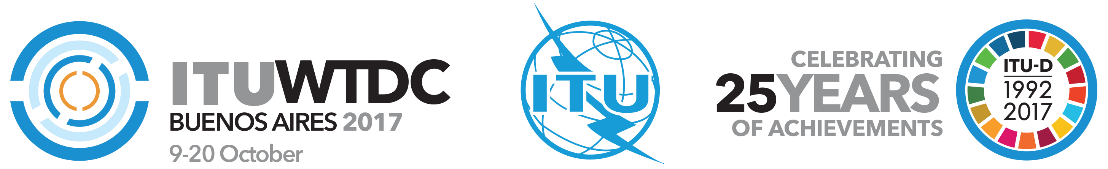 المؤتمر العالمي لتنمية الاتصالات
لعام 2017 (WTDC-17)بوينس آيرس، الأرجنتين، 20-9 أكتوبر 2017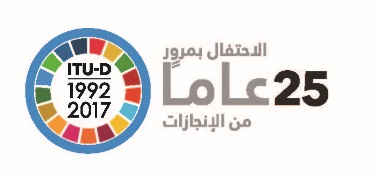 الجلسة العامةالجلسة العامةالإضافة 33
للوثيقة WTDC-17/21-A8 سبتمبر 2017الأصل: بالعربيةالدول العربيةالدول العربيةالدول العربيةمراجعة القرار 18مراجعة القرار 18مراجعة القرار 18المبادرات الإقليمية لمنطقة الدول العربيةالمبادرات الإقليمية لمنطقة الدول العربيةالمبادرات الإقليمية لمنطقة الدول العربيةمجال الأولوية:-	المبادرات الإقليميةملخص:-النتائج المتوخاة:-المراجع:-مجال الأولوية:-	المبادرات الإقليميةملخص:-النتائج المتوخاة:-المراجع:-مجال الأولوية:-	المبادرات الإقليميةملخص:-النتائج المتوخاة:-المراجع:-